Job Description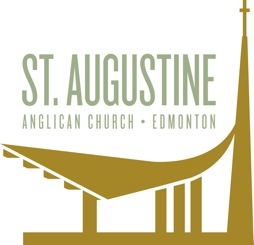 Children’s Ministry LeaderSt. Augustine of Canterbury Anglican Church
6110 Fulton Rd. Edmonton, AB, T6A 2K8. 780-466-5532.  office@staugustinesedmonton.com
Timeframe: September 22nd, 2022 - October 3rd, 2022About St. Augustine’sSt. Augustine’s Church is a small neighbourhood church in the Anglican tradition, part of the Anglican Diocese of Edmonton and the Anglican Church of Canada. We are a church with only two staff – a full time priest and a part-time musician.  All other ministry leaders are volunteer.  Pre-Covid we were about 60 folk on a Sunday of mixed ages young to old.  St. A’s community began in a local home in the late 50s when the neighbourhoods of Fulton Place, Capilano, Gold Bar, Ottewell, Forest/Terrace Heights, and Holyrood were just being built.  The church followed the demographic trajectory of the neighbourhoods and there is still a significant number of folk who live close by St. A’s.  We have a sizable lot with a smaller building, and, on the East side, we host the award-winning Fulton Place Community Garden that is run by neighbourhood members. We value children at the church and understand them to be our teachers in faith (cf. Luke 18:15-17).  There were about four years where the church had no consistent young families on Sunday morning, and that has helped us recognize how poor a church is that does not have kids as active members of the community. The Sunday community enjoys fun, music, and playful approaches to faith.More than bearing a theological ‘brand’, St. A’s is a diverse community with folks who attend for many reasons.  Some are life-long Anglicans, some very new to Anglicanism, or even to faith.  St. A’s has often been a place of healing for people recovering from a rough church experience.  We value silence, authenticity, honesty, beauty, science, eco-spirituality, scripture, eucharist, and a good old parish meal.Specifically, around our children’s ministry, we have been blessed by some excellent parent leadership pre-covid and during covid, but are looking to create an even more substantial and consistent children’s program as our young members grow up among us.Further info on our website and church handbook online.Job SummaryAs a children’s ministry leader, we are looking to hire an individual who loves children, knows how to be themselves, and who seeks balance and integrity in their spiritual life, and is able to share the Jesus story with children in an engaging way.  The rector will cover one Sunday a month with Kid’s Church, and we hope to build a rhythm of having child and youth led 10 am Sundays at the church.  This leader would work with the rector, church leaders, and parents to help shape Sunday morning kid’s programing during the 10 am service.DetailsWhat: Leading children’s ministry at St. Augustine’s 3 Sundays out of every month and helping foster a vibrant children’s community at St. Augustine’s.  This would include:Finding curriculum, crafts, songs, games, or other resources to lead a 40 min children’s program.Finding an engaging and fun way to highlight key scripture stories and the concepts behind the stories.Building community among children and inviting them into ministry with each otherTreating them as full members in the church with much to share.Helping facilitate (and possibly lead with help) a yearly Christmas pageant.Taking care of your own spiritual needs and refreshment to be a healthy and whole leader in the Church.When: During our Sunday morning 10 am service.  The kids are in the sanctuary for the first 5 minutes of the service and the ‘Kid’s focus’, but then go downstairs for their programming.  It is important to us that they return upstairs to share in Communion with the whole congregation again. Where: St. Augustine’s Anglican Church building and grounds.  We have a lounge that has often been used and a larger room with movable tables that works well for crafts.  We have also enjoyed nature walks, and have a good kitchen that could be used for baking and cooking together.How: Sundays will cover about 2 hrs of your time.  We imagine some weeks up to 4 hours of
preparation and an hour to cover needed communications.  A standard contract will be worked out and pay is disbursed on a monthly cycle from our office bookkeeper.Pay: $500/monthApplication ProcessBefore October 3rd, 2022, please provide the followingA written reflection on your spiritual journey, experience with children and why they would be a good fit for this important position of church leadership (~0.5 – 1.5 pages)Two references from people who have seen you engaging with children or who know your faith story well.A list of your applicable experience.A police check will be required through our diocesan office.Start dateAs soon as possible.ContactPlease contact the rector of St. A’s, Rev. Jonathan Crane with any questions at 780-619-3170 (call/text) or rector@staugustinesedmonton.com